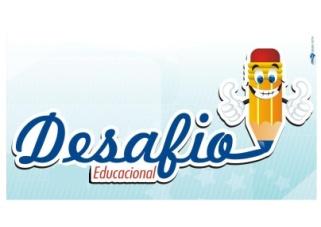 DESAFIO EDUCACIONALRua: Guia Lopes, n° 363, Bairro Amambaí – Campo Grande / MSTel: (67) 3028-4298 / (67) 98111-1967LISTA DE MATERIALMATERNAL II   MATERIAL DIDÁTICO:USO PESSOAL:01 brinquedo pedagógico novo (adequado para a idade (Pedimos que não seja de E.V.A.) 02 caixas de lápis de cor com 12 unidades (gigante)02 caixas de gizão de cera 02 jogos de caneta hidrocor com 12 cores de ponta grossa01 caixas de pintura a dedo01 resma A4 (branco)01 pincel para tinta n°1402 pacotes de filipinho 120g02 Canetas para quadro branco (preta e vermelha)02 blocos de A301 tela pequena 18X2404 pastas trilho 08 placas de EVA (4 douradas e 4 vermelhas)03 caixas de massinha 12 cores03 tubos de cola branca05 tubos de cola quente fino01 pacote de palitos de churrasco03 pares de olhos móveis (nº 16 ou 18)04 folhas de celofane (cor variada)02 folhas de papel crepom (cor variada)05 tubinhos de cola quente 01 mochilaLIVROS:02 Livros de literatura infantil adequado para idade- Livro didático: SOLUÇÃO Tic Tac SERIADO  – É tempo de aprender – Volume Inicial – Educação InfantilEditora do Brasil (De acordo com a BNCC) Comprar direto no site da editora. MATERIAL DE HIGIENE:01 toalha de mão com nome * Os itens citados abaixo permanecem na escola para uso pessoal do aluno(a) e quando necessário deverá ser substituído: 01 escova de dente com protetor (quando necessária será trocada)01 creme dental infantil  08 caixas de lenço de papel 01 copo com tampinha (suco e água)01 copo com tampinha ou mamadeira (leite)01 sacola plástica diariamente01 sabonete líquido infantil01 xampu01 pente ou escova de cabeloFralda descartável (se necessário)* Todos os materiais pessoais deverão estar identificados. 